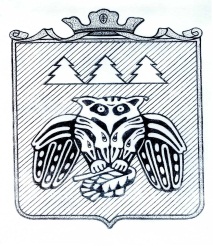 ПОСТАНОВЛЕНИЕадминистрации муниципального образованиямуниципального района «Сыктывдинский»____________________________________________________________________«Сыктывдiн» муниципальнöй районынмуниципальнöй юкöнса администрациялöнШУÖМот 19 июня  2017 года                                                                                                                    № 6/1067Об утверждении Программы комплексного развития социальной инфраструктуры сельского поселения «Ыб» на 2017 -  2034 годыРуководствуясь Градостроительным Кодексом Российской Федерации, Федеральным Законом от 6 октября 2003 года № 131-ФЗ «Об общих принципах организации местного самоуправления в Российской Федерации», Постановлением Правительства Российской Федерации от 1 октября 2015 года № 1050 «Об утверждении требований к программам комплексного развития социальной инфраструктуры поселений, городских округов», Решением Совета МО СП «Ыб» от 6 февраля 2014 года № 15/02-04-81 «Об утверждении генерального  плана  сельского поселения «Ыб» муниципального образования муниципального района «Сыктывдинский», администрация  муниципального образования муниципального района «Сыктывдинский» П О С Т А Н О В Л Я Е Т:Утвердить Программу комплексного развития социальной инфраструктуры сельского поселения «Ыб» на 2017-2034 годы  согласно приложения. Контроль за исполнением настоящего постановления возложить на заместителя руководителя администрации муниципального района (О.В. Попов).Настоящее постановление вступает в силу со дня его официального опубликования..Первый заместитель руководителя администрации муниципального района                                                           Л.Ю. ДоронинаПриложение  1 
к постановлению администрации МО МР «Сыктывдинский»
от 19 июня  2017 года № 6/1067Программа комплексного развитиясоциальной инфраструктуры сельского поселения «Ыб» на 2017 -  2034 гг.
Паспорт программы комплексного развития систем социальной инфраструктуры сельского поселения «Ыб»Характеристика существующего состояния социальной инфраструктуры сельского поселения «Ыб»Описание социально-экономического состояния поселенияСельское поселение «Ыб» охватывает территорию 288,96 кв.км.В состав административной территории «Ыб» входят село Ыб, деревни Березник, Захарово, Каргорт, Мальцевгрезд и прилегающие к ним земли.Ыб одно из самых старинных коми сел. Сегодня с.Ыб более 400 лет, если считать от первого упоминания в писцовой книге 1586 года Ивана Огарева. Эти места люди облюбовали давным-давно. В этих местах учеными археологами найдены бытовые материалы поселений второй половины  первого тысячелетия до нашей эры. Ибское поселение является первым памятником второй половины 1 тыс.до н.э.- 1 тыс.н.э. бассейна реки Сысола, где выделены культурные остатки всех трех этапов (ананьинской, гляденовской и ванвиздинской эпох) раннего железного века. Городище – Дзоля Кармыльк – эпоха средневековья, и городище Ыджыд Кармыльк, утверждают археологи, возникло  в XVI веке.В ходе археологических раскопок были найдены кости пресмыкающихся. Это пресмыкающееся – плезиозавр. Жил ящер-плезиозавр двести пятьдесят миллионов лет назад, длина его доходила до . По сей день на берегу можно найти, чертовы пальцы – «гуличуни».Раскинувшиеся на семи живописных холмах на протяжении , Ыб считается  одним из православных столпов духовной жизни современной России, из сыктывдинских земель исходят духовные истоки коми народа. Во всех расположенных по округе  деревень, а их было 13, были  когда-то  свои часовни и церкви. Именно здесь, по преданию, на берег реки Сысолы сошел просвятитель коми-зырян и христианский  проповедник Стефан Пермский, известный также как создатель первой коми-зырянской азбуки, писатель, философ и художник, причисленный в 1547 году к лику святых. До сих пор о нем звучат легенды, складываются, добавляются строки в них. Каждый год 9 мая, в день смерти святого, в село приходит много верующих, которые находят здесь  приют и вдохновение, и радость встречи с местами, помнящими те времена.В сельском поселении «Ыб» расположены 12 чудодейственных источников питьевой воды, сегодня обновлены и освящены десять источников с целебной водой, с источниками  связаны  чудеса исцеления. Источники  - помощь при кожных заболеваниях, глазных болезнях, общеукрепляющего действия. На берегу реки находится голубая глина, которая лечит болезни суставов и заболевания кожи.Именно здесь создан уникальный проект - многофункциональный этнокультурный ландшафтный историко-культурный музей-заповедник «Финно-угорский этнокультурный парк» для проведения мероприятий и форумов финно-угорской направленности и развития межрегионального сотрудничества.Село Ыб с подчиненной ему территорией – является административной территорией на территории Сыктывдинского района Республики Коми.Село Ыб одно из самых длинных населенных пунктов Республики Коми.Коми слово ыб означает «холм», «поле на возвышенности».Населенные пункты д.Мальцевгрезд, с.Ыб, д.Каргорт, д.Захарово располагаются на главной линейной планировочной оси поселения меридионального направления, д.Березник смещена северо-западнее основного направления. Направление главного въезда с внешней дороги Сыктывкар-Киров  широтное, в с.Ыб.Жилая застройка представлена следующими типами:- усадебная  - индивидуальными жилыми домами с участками;- 2-хэтажная многоквартирная — в панельном исполнении четыре 18 квартирных жилых дома и два дома в деревянном исполнении (4х- и 12квартирые дома);Основные улицы  и дороги с асфальтобетонным покрытием, жилые улицы частично  благоустроены. Здания и сооружения общественной застройки в деревянном и кирпичном исполнении сосредоточенны на главной улице поселения. Общественные здания в с.Ыб размещены комплексно и образуют общественный центр.На 1 января 2014 года численность населения сельского поселения «Ыб» составляет 1128 человек в составе 5 населенных мест, села Ыб и деревни:  Мальцевгрезд, Каргорт, Березник, Захарово. В экономической сфере  сельского поселения «Ыб» можно выделить следующие основные тенденции:- низкая инвестиционная активность в развитии территории.Большим подспорьем для сельского жителя является личное подсобное хозяйство. Многие содержат домашний скот, поголовье  с /х животных понемногу увеличивается. Проводится работа по стимулирование личного подсобного хозяйства.На территории  муниципального образования сельского поселения «Ыб» осуществляют предпринимательскую деятельность организации и индивидуальные предприниматели, основным видом деятельности которых являются торговая деятельность. Имеется парикмахерская, и одно крестьянско-фермерское хозяйство.  Малое предпринимательство могло бы оказать положительное воздействие на развитие экономической базы поселения и решение социальных проблем. Ведущая роль в координации этих процессов сегодня принадлежит  администрации поселения. Местные органы власти заинтересованы в развитии малого предпринимательства, поэтому их деятельность должна быть направлена, в первую очередь, на поддержку перспективных предпринимательских проектов, развитие инфраструктуры, молодежного предпринимательства. Сферы организации досуга и бытовых услуг также способны оказывать положительное влияние на повышение уровня жизни и занятости населения.Поселение относится к группе муниципальных образований с удовлетворительной  ситуацией на рынке труда.В сельском поселении работают 3 учреждения культуры:         -библиотека с.Ыб;         - ДК с.Ыб;         - историко-краеведческий музей  им. А.А. Куратовой.Основной из проблем можно считать, закрытие «Дома культуры» в деревне Захарово. С закрытием «ДК», закрылась и библиотека. Система образования  сельского поселения «Ыб» района представлена следующими учреждениями: одно учреждение дошкольного образования -МБОУ «Ыбская СОШ», одна образовательная школа- МБОУ «Ыбская СОШ», детский приют «Гренада».          Предприятия торговли продовольственных и непродовольственных товаров представлены: ООО «Пажгинское торговое предприятие» (2 магазина), ООО «Гермес», ООО «САП», ИП Терентьев Анатолий Иванович.          Перевозку пассажиров в сельском поселении осуществляет рейсовый автобус. Планируется открытие легкового такси для перемещения граждан по селу (протяженность села 15 км.) и подвоза детей дошкольного возраста до дошкольного учреждения.          На территории сельского поселения «Ыб» основным предприятием осуществляющим услуги связи является филиал «Ростелеком». Присутствуют услуги связи: телефонная связь, сотовая связь, имеется доступ в Интернет. В деревнях Захарово, деревня Каргорт, д. Мальцевгрез отсутствует возможность выхода в Интернет.          В 2016 году открыта парикмахерская «Ариадна».Банковские услуги осуществляет мобильный банк -  Филиал ОАО «Сбербанк России», который приезжает каждый понедельник. Система здравоохранения представлена: На территории сельского поселения «Ыб» имеются 2 фельдшерско-акушерских пункта  в с.Ыб, м.Погост и в д.Захарово, м.Новый поселок.          Основной из приоритетной задачей является создание условий для развития физической культуры и спорта поселения. Для занятия спортом имеется только школьный  спортивный зал, где проводится секции по различным видам. Таким образом, результаты анализа состояния социальной сферы  сельского поселения «Ыб» позволяют сделать вывод о том, что уровень развития социальной сферы является в целом удовлетворительным, имеются проблемы в сфере обеспечения оздоровительных и досуговых учреждений ; отсутствии станции скорой помощи; создание условий для развития физической культуры и спорта.Технико-экономические параметры существующих объектов социальной инфраструктуры.Общеобразовательные школы — общеобразовательная школа, общей вместимостью до 300 учащихся в деревянном исполнении, 1964 года постройки.Детские образовательные учреждения – в  центральной части с.Ыб  расположен детский сад на 140 мест, 2х этажный в кирпичном исполнении, . постройки. В этом же здании располагается детский приют - государственное учреждение РК республиканский социальный центр реабилитации несовершеннолетних ГУ РК РСЦ «Гренада».Дома культуры и клубы  —  дом культуры в деревянном исполнении с залом на 150 посадочных мест  в с.Ыб и клуб с залом на 100 мест и библиотекой на 6.0 тыс.томов в д. Захарово.Учреждения здравоохранения — здание больницы на  10 коек, поликлиника на 15 посещений переоборудовано под фельдшерско-акушерский пункт (ФАП) в .с.Ыб, имеется ФАП в д.Захарово.  Аптеки – 1 учреждение. Предприятия торговли, общественного питания и бытового обслуживания представлены  отдельно стоящими зданиями в кирпичном и деревянном исполнении, в быстровозводимых конструкциях.  Общая площадь магазинов продуктовых и непродуктовых товаров – 341,0 кв.м торговой площади. Объектов общественного питания нет, бытовые услуги производятся индивидуальными  предпринимателями.Таблица 1 - Показатели предприятий торговлиКультовые сооружения. Православные храмы: д.Захарово – часовня Преображения господня, в ветхом состоянии;с.Ыб– храм святого Стефана Пермского, отреставрирована в 1999 году.церковь Серафима Саровского – часовня строится;д.Березники – часовня Святителя Николая Мирликийского, отреставрирована в 1999 году;д.Мальцевгрезд – часовня Архистратига Михаила, деревянная, восстановлена  в 2000 году.Часть православных строений утеряны, это: - д.Каргорт - часовня Всех скорбящих Радость - с.Ыб – часовня во имя Святого духа;- с.Ыб – церковь Параскевы Пятницы;- с.Ыб – часовня во имя святого Великомученика Георгия Победоносца;- д. Мальцевгрезд – часовня во имя Благовещения Пресвятой Богородицы- д. Мальцевгрезд – часовня во имя Святителя Феодосия Черниговкого.Серафимовский  женский монастырь, основанный в 1996 году, насчитывающий 20 послушниц.Объекты культурного наследия (памятники истории и культуры)Памятники истории и архитектуры Согласно списку объектов культурного наследия Республики Коми, на территории сельского поселения  «Ыб» располагаются 5 объектов недвижимости, имеющие «статус памятник истории и культуры», принятых на государственную охрану постановлениями Совета Министров Коми АССР от 03.10.1957 г.,№311; от 30.11.1959 г. №406; постановлением Совета Министров Коми ССР от 24.09.1991 г. №365; распоряжением Совета Министров Коми АССР от 24.05.1989 г.№234-р, как  объекты культурного наследия регионального (республиканского) значения, в т.ч.:- три памятника археологии: поселение «Ибское» (ранний железный век,  II пол. I тыс.до н.э. – I тыс.н.э), городища Ыджыд Кармыльк  и Дзоля Кармыльк — эпохи средневековья;- памятник градостроительства и архитектуры -  часовня Стефана Пермского (., архитектор Н.Пухлов); - памятник истории - могила красноармейца В.П.Захарова, погибшего в бою с белогвардейцами .К выявленным объектам культурного наследия на территории поселения относятся 4 археологических памятника: местонахождения «Каргорт» (эпоха мезолита) и  «Жидач» ( эпоха средневековья), могильник «Шойнаягский» (вторая пол.V –сер.VI век н.э.), поселение «Шойнаяг» (эпоха бронзы).В список объектов, обладающих признаками объектов культурного наследия (утвержден приказом Министерства культуры Республики Коми от 15.12.2008 г. №522) входят церковь Вознесения Господня (1825-1830 гг.) и часовня во имя святых Апостолов Петра и Павла (.).Историко-культурные объекты:- Ыбский историко-краеведческий музей (бывшее здание земской школы,1892г.);- Обелиск павшим воинам (1975 г.);Объекты  народной жилой архитектуры, имеющие особую культурную ценность для поселения «Ыб»:1. Традиционный жилой дом (Р.Е. Мартыновой)2. Традиционный жилой дом Р.Н. Ермолина. народного художника РСФСР;3. Традиционный жилой дом З.И. Демина и Р.И. БезносиковаОсобо охраняемые природные территории (ООПТ)В настоящее время ведется работа по созданию на территории сельского поселения «Ыб» особо охраняемой территории (ООПТ) регионального (республиканского) значения – памятник геологии «Обнажение у с.Ыб» (д. Каргорт). Это естественный  разрез  отложений юрского периода, где  наблюдаются слои с горючими сланцами, конкреции фосфоритов  и сидеритов. Здесь же найдены зубные пластины химер и  костные останки морских рептилий. Площадь проектируемой ООПТ составляет .Улицы, дороги, внешний транспортВ настоящее время въезд в сельское поселение с внешней дорогой общей сети-автомагистрали Сыктывкар-Киров по поселковой дороге, которая сначала образует съезд с автодороги длиной 4 км, а затем  ответвляется в сторону с.Ыб. Существующая сеть улиц представлена основной осью - главной улицей, вдоль  которой располагаются населенные пункты. Общее протяжение главной улицы составляет , покрытие проезжей части – асфальто-бетонное, ширина в границах застройки до 20,0 метров. В целом о состоянии улиц и дорог следует отметить:1) благоустройство уличной сети неудовлетворительно;2) ширина проезжих частей мала и не соответствует требованиям норм.Внешний транспорт представлен автодорогой: Сыктывкар-Мураши-Киров – III категории, являющейся участком Федеральной автомобильной  дороги  «Вятка»  Общественный пассажирский транспорт представлен автобусом. Пассажирские перевозки осуществляются маршрутом, связывающим сельское поселение «Ыб» с городом Сыктывкаром - «Сыктывкар - Ыб»Протяженность автобусной сети составляет  от г.Сыктывкара.Прогнозируемый спрос на услуги социальной инфраструктуры.По мере развития рыночной экономики значение социальной сфере постоянно растет. Социальная инфраструктура – совокупность объектов, деятельность которых направлена на удовлетворение личных потребностей, обеспечение  жизнедеятельности  и интеллектуального развития населения, это совокупность отраслей национального хозяйства, создающая социальные блага в виде услуг образования, культуры, туризма и т.д. Отрасли социальной сферы приобретают все большее значение в развитии общественного производства. Они оказывают непосредственное влияние на уровень благосостояния, качества жизни населения.Таблица  2 -  Расчеты социального и культурно-бытового обслуживания первичного спроса на 2200 жителейТаблица 3 -    Перечень строительства объектов культурно-бытового назначенияВ рамках института культового назначения запланировать строительство объектов православного вероисповедания:Часовня апостола Спаса Нерукотворного в  д.ЗахаровоЧасовня «Всех скорбящих Радость» в с.ЫбЧасовня Святого Духа в с.ЫбХрам Параскевы Пятницы в с.ЫбЧасовня во имя святого Великомученика Георгия Победоносца в д.МальцевгрездЧасовня Благовещения Богородицы в д.МальцевгрездТуристско-рекреационный потенциал СП «Ыб»В настоящее время  туристская привлекательность проявляется в сети организованных маршрутов: «По пути Стефана Пермского», разработанного Национальным музеем Республики Коми. посещение  женского Серафимовского монастыря;обзорные однодневные экскурсии в с.Ыб, в которые входит: посещение историко-этнографического музея, действующего  храма Вознесения Господня, знакомство с памятниками деревянного зодчества, посещение святых источников.Строительство историко-культурного музея-заповедника – Финно-угорский этнокультурный парк  позволит развивать различные виды туризма. Строительство Парка предлагается по очередям.1 очередь строительства: Концертно-выстовочный комплекс «Финно-угория», этно-комплекс, детский развлекательный комплекс на основе сказок и легенд финно-угорских народов, (открытая площадка со сценой) на территории комплекса памятников археологии, городищ в д.Каргорт;2  очередь: сад финно-угорской скульптуры;3 очередь строительства:  летний театр, интерактивный археологический музей, интерактивный палеонтологический музей, музей деревянного зодчества на базе с.Ыб. Предложения по ключевым объектам Парка  являются особо привлекательным факторомОбъекты инфраструктуры Парка предназначенные для создания комфортных условий пребывания посетителей : мини гостиницы, гостевые дома, ресторан коми кухни, кафе. Объекты отдыха и развлечения  - рыбацкая деревня, охотничий домик, горнолыжный комплекс и зимние горки, возможность осмотреть окрестности на воздушном шаре (имеется площадка для посадки объектов воздухоплавания), «агротуризм» – посещение рыбного хозяйства, животноводческой фермы, теплиц и огородов Реализуется проект предпринимателем КФХ «Починок» .Памятники культурного наследияСогласно «Реестру объектов культурного наследия Республики Коми, принятую на государственную охрану»,  в сельском поселении имеются объекты исторические, культурные и природно-геологические. Объекты представлены как памятники, включенные в «Список объектов культурного наследия  (памятников истории и культуры) Республики Коми, принятых на охрану, так и выявленные объекты культурного наследия, которые также подлежат государственной охране.Православные храмы: д.Захарово – часовня Преображения господняд.Каргорт – часовня святых Апостолов Петра и Павла;с.Ыб– храм святого Стефана Пермского, церковь Серафима Саровского ;д.Березники – часовня Святителя Николая Мирликийского, с.Ыб – церковь Вознесения Господня ;д.Мальцевгрезд – часовня Архистратига Михаилад.Каргорт - часовня Всех скорбящих Радость с.Ыб – часовня во имя Святого духа;с.Ыб – церковь Параскевы Пятницы;с.Ыб – часовня во имя святого Великомученика Георгия Победоносца;д.МальцевГрезд – часовня во имя Благовещения Пресвятой Богородицыд.МальцевГрезд – часовня во имя Святителя Феодосия Черниговкого.Памятник градостроительства и архитектуры -  храм святого Стефана Пермского – архитектор Пухлов, памятник деревянного зодчества.Памятники историиМогила красноармейца В.П.Захарова, погибшего в бою с белогвардейцами ., мемориальная зона с.Ыб.Обелиск павшим воинам . с.Ыб.Историко-культурные объекты:Ыбский историко-краеведческий музей д.Березник – этно-комплекс коми деревня – территория 37 гадом заслуженного художника РК Р.Н.Ермолинатрадиционный коми дом З.И.Демина и Р.И.Безносикова.Памятники археологии:городище:Ыджыд Кармыльк XVI век , Дзоля Кармыльк местонахождения: Каргорт, Жидач могильник: Шойнаягский могильник поселения: Ибское поселение Памятник  геологический: д.Каргорт «Обнажение у с.Ыб» Ведется работа по созданию на территории сельского поселения Ыб особо охраняемой природной территории (ООПТ) регионального (республиканского) значения - охраняемый природный ландшафт «Каргортский». Площадь проектируемой ООПТ составляет .Создание названной ООПТ планируется без перевода земель в категорию земель особо охраняемых природных территорий и без изъятия у пользователей, владельцев и собственников земельных участков.Территория охраняемого природного ландшафта будет частично изъята из хозяйственного использования, в соответствии с режимом его особой охраны, установленным Положением об особо охраняемой природной территории республиканского значения «Охраняемый природный ландшафт «Каргортский» после принятия Правительством Республики Коми соответствующего решения.Развитие производственных объектов.Развитие производственных зон  базируется на выводах комплексного градостроительного анализа, учитывает планировочную специфику поселения, сложившиеся производственные территории.Расширение производственных территорий предлагается за счет развития малого бизнеса: крестьянско-фермерских хозяйств, малого предпринимательства в производстве, таких как рыбное хозяйство, животноводство, хлебопечение,  традиционное ремесло и кустарное производство. Мероприятия по сохранению и развитию улично-дорожной сети. Проектная система улиц и дорог обеспечивает транспортную и пешеходную связь всех функциональных и жилых образований в каждом  населенном пункте,  между собой и с внешними направлениями. сохранение и реконструкция сложившейся структуры транспортной сети. в производственных зонах запроектированы дороги,  обслуживающие  отдельные предприятия и связи между собой и с главной улицей ;проектная система улиц и дорог обеспечивает транспортную и пешеходную связь всех функциональных и жилых образований населенных пунктов; развитие общественного пассажирского транспорта (автобуса), направление и  длина маршрутов которого увеличивается по мере развития жилых зон.проведение работ по благоустройству главных  улиц  населенных пунктов;прокладка новых улиц и проездов с проведением работ по вертикальной планировке и благоустройству ;проведение общеплощадочных работ по вертикальной планировке участков, подлежащих застройке частными домами.В целях обеспечения наилучшего благоустройства территории села проектом предусматривается мероприятия:- Проведение в первую очередь работ по соединению напрямую (участок ) поселковой дороги с  автодорогой Киров-Сыктывкар; 1.4. Оценка нормативно-правовой базы, необходимой для функционирования и развития социальной инфраструктуры поселения.- Федеральный закон от 6 октября 2003 года № 131-ФЗ «Об общих принципах организации местного самоуправления в Российской Федерации»;- Градостроительный кодекс Российской Федерации;- Федеральный закон от 29 декабря 2014 года № 456-ФЗ « О внесении изменений в Градостроительный кодекс Российской Федерации и отдельные законодательные акты Российской Федерации»;- Решение Совета МО СП «Ыб» от 6 февраля 2014 года № 15/02-04-81 «Об утверждении генерального  плана  сельского поселения «Ыб» муниципального образования муниципального района «Сыктывдинский»;- Постановление Правительства Российской Федерации от 1 октября 2015 года № 1050  «Об утверждении требований к программам комплексного развития социальной инфраструктуры поселений, городских округов».2. Перечень мероприятий (инвестиционных проектов) по проектированию, строительству и реконструкции объектов социальной инфраструктуры, реализация которых предусмотрена по иным основаниям за счет внебюджетных источников.Перечень мероприятий (инвестиционных проектов) по проектированию, строительству и реконструкции объектов социальной инфраструктуры муниципального образования сельского поселения «Ыб»  учитывает планируемые мероприятия по проектированию, строительству и реконструкции объектов социальной инфраструктуры федерального значения, регионального значения, местного значения, а также мероприятий, реализация которых предусмотрена по иным основаниям за счет республиканского, федерального, местного бюджета, а также внебюджетных источников (сгруппированные по видам объектов социальной инфраструктуры) с указанием наименования, местоположения, технико-экономических параметров (вид, назначение, мощность (пропускная способность), площадь, категория и др.), сроков реализации в плановом периоде (с разбивкой по годам), ответственных исполнителей.Информация о мероприятиях по проектированию, строительству и реконструкции объектов социальной инфраструктуры сельского поселения «Ыб» представлена в таблице № 4.На перспективное положение, в условиях постоянного сокращения численности населения, актуальным является реконструкция и поддержание в работоспособном состоянии существующих объектов социальной инфраструктуры.Таблица 4 - Перечень мероприятий (инвестиционных проектов) по проектированию, строительству и реконструкции объектов социальной инфраструктуры3. Оценка объемов и источников финансирования  мероприятий (инвестиционных проектов) по проектированию, строительству и реконструкции объектов социальной инфраструктуры.Объемы финансирования носят прогнозный характер и утверждаются решением Совета на очередной финансовый год.Для достижения целей и задач при реализации Программы могут использоваться средства республиканского, федерального, местного бюджета, а также внебюджетные средства.Объем финансирования мероприятий Программы  606 000,00 тыс. рублей (прогнозно), в том числе:в 2017 году – 0,00 тыс. руб.;в 2018 году –14 000,00 тыс. руб. (прогнозно);в 2019 году –14 000,00 тыс. руб. (прогнозно);в 2020 году –130 000,00 тыс. руб. (прогнозно);в 2021 году –145 000,00 тыс. руб. (прогнозно);в 2022-2035 годах –303 000,00 тыс. руб. (прогнозно).Объемы финансирования Программы подлежат ежегодному уточнению при формировании проекта бюджета на соответствующий год, исходя из возможностей бюджета и степени реализации мероприятий.4. Оценка эффективности мероприятий (инвестиционных проектов) по проектированию, строительству, реконструкции  объектов социальной инфраструктуры5.  Предложения по совершенствованию нормативно-правового и информационного обеспечения деятельности в сфере  проектирования, строительства, реконструкции объектов социальной инфраструктуры. Предложения по совершенствованию нормативно-правового и информационного обеспечения деятельности в сфере  проектирования, строительства, реконструкции объектов социальной инфраструктуры отсутствуют. Наименование ПрограммыПрограмма комплексного развития социальной инфраструктуры сельского поселения «Ыб» (далее - Программа)Основание для разработки Программы- Федеральный закон от 6 октября 2003 года № 131-ФЗ «Об общих принципах организации местного самоуправления в Российской Федерации»;- Градостроительный кодекс Российской Федерации;- Федеральный закон от 29 декабря 2014 года № 456-ФЗ « О внесении изменений в Градостроительный кодекс Российской Федерации и отдельные законодательные акты Российской Федерации»;- Решение Совета МО СП «Ыб» от 6 февраля 2014 года № 15/02-04-81 «Об утверждении генерального  плана  сельского поселения «Ыб» муниципального образования муниципального района «Сыктывдинский»;- Постановление Правительства Российской Федерации от 1 октября 2015 года № 1050  «Об утверждении требований к программам комплексного развития социальной инфраструктуры поселений, городских округов»Заказчик ПрограммыАдминистрация муниципального образования муниципального района «Сыктывдинский»Разработчик ПрограммыАдминистрация муниципального образования муниципального района «Сыктывдинский»Ответственный исполнитель ПрограммыАдминистрация муниципального образования муниципального района «Сыктывдинский»Исполнители ПрограммыАдминистрация муниципального образования муниципального района «Сыктывдинский»Цель и задачи ПрограммыЦель Программы:- развитие социальной инфраструктуры (объекты образования, здравоохранения, физической культуры и массового спорта и культуры) в соответствии с текущими и перспективными потребностями муниципального образования, в целях создания благоприятных условий для жизни населения и улучшения экологического состояния.Задачи:- развитие социальной инфраструктуры сельского поселения «Ыб» путем формирования благоприятного социального климата для обеспечения эффективной трудовой деятельности, повышение уровня жизни населения;- повышение качества оказания медицинской помощи за счет оснащения учреждений здравоохранения современным оборудованием,- привлечение широких масс населения к занятиям спортом и культивирование здорового образа жизни за счет строительства спортивных сооружений;- реконструкция и ремонт образовательных учреждений, строительство детских площадок.- улучшение условий проживания населения за счет строительства, реконструкции мест массового отдыха и рекреации.Важнейшие целевые показатели Программы Целевыми показателями Программы являются:- степень готовности объектов, ввод которых предусмотрен программными мероприятиями в соответствии с графиком выполнения работ; -ожидаемая продолжительность жизни населения;- доля детей в возрасте от 3 до 7 лет, охваченных дошкольным образованием;- доля детей, охваченных школьным образованием;- уровень обеспеченности населения  объектами здравоохранения;- удельный вес населения, систематически занимающегося физической культурой и спортом;- уровень безработицы;- увеличение доли населения обеспеченной объектами   культуры   в   соответствии   с   нормативными значениями;- увеличение доли населения обеспеченной спортивными  объектами  в  соответствии  с  нормативными значениями.Ожидаемый конечный результат Программы- ввод в эксплуатацию предусмотренных Программой объектов социальной инфраструктуры;- доступность объектов социальной инфраструктуры;- сбалансированное, перспективное развитие социальной инфраструктуры в соответствии с установленными потребностями в объектах социальной инфраструктуры;-  достижение расчетного уровня обеспеченности населения социальными инфраструктурами;-  эффективность функционирования действующей социальной инфраструктуры;Объемы и источники финансирования  ПрограммыОбъем финансирования носит прогнозный характер и на период 2017-2034 гг. составляет 606 000,00 тыс. руб.  Программа может финансироваться из республиканского, федерального, местного бюджета, а также из внебюджетных средствСроки реализации Программы2017-2034 гг.ВсегоВ том числеВ том числеВ том числеВ том числеВ том числеВсегод.Мальцевгрездс.Ыбд. Каргортд. Березникд. ЗахаровоМагазины, торг.пл.341,020,0221,0--100,0№ п/п НаименованиеизмерениеНорма на 1000 чел.Расчетн.потребностьСущ, сохран.Новое стр-во12345671Детские дошкольные учреждениямест70154140.2Общеобразовательные школыучащихся мест100220-2201объек2201объек3Физкультурно-спортивные залыв т.ч. школьныем2 площади пола2004401283503504Предприятия розничной торговлим2торг.пл.3207043402642645Предприятия общественного питания,мест3577-77776Предприятия бытового обслуживанияраб.мест716-16167Клубызрит.мест1503301501801808Отделение связиобъект121119Отделение банкаопер.касса1211110Учреждения здравоохранения- фермерско-акушерский пунктобъект1 на каждый нас.п.5222№ п/пНаименованиеЕмкостьОчередь строительстваРазмещение1234Учреждения образования1Общеобразовательная школа100 местРасчетный срокс.Ыб, сущ. участокСпортивные сооружения1Спортивный комплекс ледовых катальных горок1 объект1 очередьс.Ыб2Центр зимних видов спорта - горнолыжная трасса1 объектРасчетный срокд.МальцевгрездУчреждения культуры1Финно-угорский этнокультурный Парк- объект регионального значения в составеФинно-угорский этнокультурный Парк- объект регионального значения в составеФинно-угорский этнокультурный Парк- объект регионального значения в составеФинно-угорский этнокультурный Парк- объект регионального значения в составеКонцертно-выставочный комплекс «Финно-угория» на 500 мест500 мест1 очередьс. Ыб, м. СёрдДетский развлекательный комплексРасчетный срокс. Ыб, м. СёрдСад финно-угорской скульптурыРасчетный срокс. Ыб, м. СёрдЛетний театрРасчетный срокс. Ыб, м. СёрдАрхеологический музей «Легенды о Чуди»Расчетный срокс. Ыб, м. СёрдПалеонтологический музей 100 мест1 очередьс. Ыб, м. СёрдМузей деревянного зодчества под открытым небом 50 мест1 очередьс. Ыб, м. СёрдБаза отдыха  «Охотничий домик»Расчетный срокс. Ыб, м. СёрдБаза отдыха «Рыбацкая деревня»Расчетный срокс. Ыб, м. СёрдПосадочная площадка для воздухоплавательных аппаратов1000 кв.м.Расчетный срокс. Ыб, м. СёрдНародный дом  в составеКлуб, детский сад, кафе, тренажерный зал, магазин, аптека, бытовое обслуживание1000 кв.м.Расчетный срокс. Ыб, м. СёрдНародный дом  в составеКлуб, детский сад, кафе, тренажерный зал, магазин, аптека, бытовое обслуживаниеРасчетный срокс. Ыб, м. Сёрд№Наименование мероприятияАдресГод реализации 1231.Строительство общеобразовательной школыс.Ыб2017-20252.Строительство спортивного комплекса ледовых катальных горок с. Ыб2025-20343.Строительство центра зимних видов спорта – горнолыжная трассад. Мальцевгрезд2025-20344.Капитальный ремонт детского садас. Ыб2025-20305.Капитальный ремонт «Дом культуры» с. Ыбс. Ыб2030-20346.Капитальный ремонт ФАП с. Ыбс. Ыб2028-20347.Капитальный ремонт ФАП д. Захаровод. Захарово2020-20288.Строительство Финно-угорского этнокультурного парка – объект регионального значения в составе:Строительство Финно-угорского этнокультурного парка – объект регионального значения в составе:Строительство Финно-угорского этнокультурного парка – объект регионального значения в составе:Концертно-выставочный комплекс «Финноугория» на 500 местс. Ыб2020-2034Детский развлекательный комплексс. Ыб2020-2034Сад финно-угорской скульптурыс. Ыб2020-2034Летний театрс. Ыб2020-2034Археологический музей «Легенды о Чуди»с. Ыб2020-2034Палеонтологический музейс. Ыб2020-2034Музей деревянного зодчества под открытым небомс. Ыб2020-2034База отдыха «Охотничий домик»д. Захарово2020-2034База отдыха «Рыбацкая деревня»р. Сысола2020-2034Посадочная площадка для воздухоплавательных аппаратовд. Каргорт2020-20349.Строительство Народного дома в составе:Клуб, детский сад, кафе, тренажерный зал, магазин, аптека, бытовое обслуживаниед. Захарово2020-2034№Наименование мероприятияСроки исполненияИсточники финансированияОбъемы финансирования, тыс. руб.(прогнозно)Объемы финансирования, тыс. руб.(прогнозно)Объемы финансирования, тыс. руб.(прогнозно)Объемы финансирования, тыс. руб.(прогнозно)Объемы финансирования, тыс. руб.(прогнозно)Объемы финансирования, тыс. руб.(прогнозно)№Наименование мероприятияСроки исполненияИсточники финансирования2017 год2018 год2019 год2020 год2021 год2022-2034 гг.1.Строительство общеобразовательной школы2017-2025Республиканский, федеральный, местный бюджет, внебюджетные источники014 00014 00024 00014 00054 000Итого:120 000,00120 000,00120 000,00120 000,00120 000,00120 000,002.Строительство спортивного комплекса ледовых катальных горок2025-2034Республиканский, федеральный, местный бюджет, внебюджетные источники0000050 000Итого:50 000,0050 000,0050 000,0050 000,0050 000,0050 000,003.Строительство центра зимних видов спорта – горнолыжная трасса2025-2034Республиканский, федеральный, местный бюджет, внебюджетные источники0000018 000Итого:18 000,0018 000,0018 000,0018 000,0018 000,0018 000,004.Капитальный ремонт детского сада2025-2030Республиканский, федеральный, местный бюджет, внебюджетные источники0000014 000Итого:14 000,0014 000,0014 000,0014 000,0014 000,0014 000,005.Капитальный ремонт «Дом культуры» с. Ыб2030-2034Республиканский, федеральный, местный бюджет, внебюджетные источники0000030 000Итого:30 000,0030 000,0030 000,0030 000,0030 000,0030 000,006.Капитальный ремонт ФАП с. Ыб2028-2034Республиканский, федеральный, местный бюджет, внебюджетные источники000002 000Итого:2 000,002 000,002 000,002 000,002 000,002 000,007.Капитальный ремонт ФАП д. Захарово2020-2028Республиканский, федеральный, местный бюджет, внебюджетные источники0001 0001 0000Итого:2 000,002 000,002 000,002 000,002 000,002 000,008.Строительство Финно-угорского этнокультурного парка2020-2034Республиканский, федеральный, внебюджетные источники000100 000100 000100 000Итого:300 000,00300 000,00300 000,00300 000,00300 000,00300 000,009.Строительство Народного дома2020-2034Республиканский, федеральный, внебюджетные источники0005 00030 00035 000Итого:70 000,0070 000,0070 000,0070 000,0070 000,0070 000,00№Наименование мероприятияОценка эффективности мероприятий по проектированию, строительству, реконструкции объектов социальной инфраструктуры1231Строительство общеобразовательной школыПозволит обеспечить 100 % населения потребностям, создаст условия для развития образования и досуга для детей и их родителей, обновит материально-техническую базу школы2Строительство спортивного комплекса ледовых катальных горок Появится дополнительная площадь для занятий физической культуры, это позволит привлечь к занятиям большее количество человек. Позволит организовать дополнительные виды спорта3Строительство центра зимних видов спорта – горнолыжная трассаПоявится дополнительная площадь для занятий физической культуры, это позволит привлечь к занятиям большее количество человек. Позволит организовать дополнительные виды спорта4Капитальный ремонт детского садаОбеспечит дошкольным образованием детей, обновит материально-техническую базу5Капитальный ремонт «Дом культуры» с. ЫбБудет способствовать социальной поддержке социально незащищенных категорий населения (ветераны, дети, малообеспеченные семьи, многодетные и приемные семьи и пр.), снизит социальную напряженность в обществе и повысит уровень и качество жизни сельских жителей, проживающих на территории поселения6Капитальный ремонт ФАП с. ЫбПовысит качество и количество предоставляемых медицинских услуг, повышение технической оснащенности в объемах, соответствующих действующим нормативам7Капитальный ремонт ФАП д. ЗахаровоПовысит качество и количество предоставляемых медицинских услуг, повышение технической оснащенности в объемах, соответствующих действующим нормативам8Строительство Финно-угорского этнокультурного паркаСнизит социальную напряженность в обществе и повысит уровень и качество жизни сельских жителей, проживающих на территории поселения, посещение туристов, а также досуг для населения9Строительство Народного домаСнизит социальную напряженность в обществе и повысит уровень и качество жизни сельских жителей, проживающих на территории поселения, посещение туристов, а также досуг для населения